Comité de Normas Técnicas de la OMPI (CWS)Quinta SesiónGinebra, 29 de mayo a 2 de junio de 2017NORMALIZACIÓN DE LOS NOMBRES DE LOS SOLICITANTESDocumento preparado por la SecretaríaEn el documento CWS/5/14 se propone crear una nueva tarea en el Programa de Trabajo del CWS:“Contemplar la posibilidad de crear una norma técnica de la OMPI para ayudar a las Oficinas de Propiedad Industrial (OPI) a brindar una mejor ‘calidad en el origen’ en relación con los nombres de los solicitantes,realizar una encuesta sobre el uso por las OPI de los identificadores de solicitantes y los problemas que pueden asociarse con ello;  ypreparar una propuesta para la adopción de medidas destinadas a la normalización de los nombres de los solicitantes en documentos de P.I.  y someterla al examen del CWS.”La Oficina Surcoreana de Propiedad Intelectual (KIPO), en nombre de las Oficinas de la Cooperación Pentalateral, presentó el documento “Status report on Applicant Name Standardization of IP5 Global Dossier Initiatives” (Informe de situación sobre la normalización de los nombres de los solicitantes en las iniciativas Global Dossier de las Oficinas de la Cooperación Pentalateral).  Dicho documento figura en el Anexo del presente documento a fin de que lo examine el CWS.Se invita al CWS a tomar nota del contenido del presente documento y de su Anexo.[Sigue el Anexo]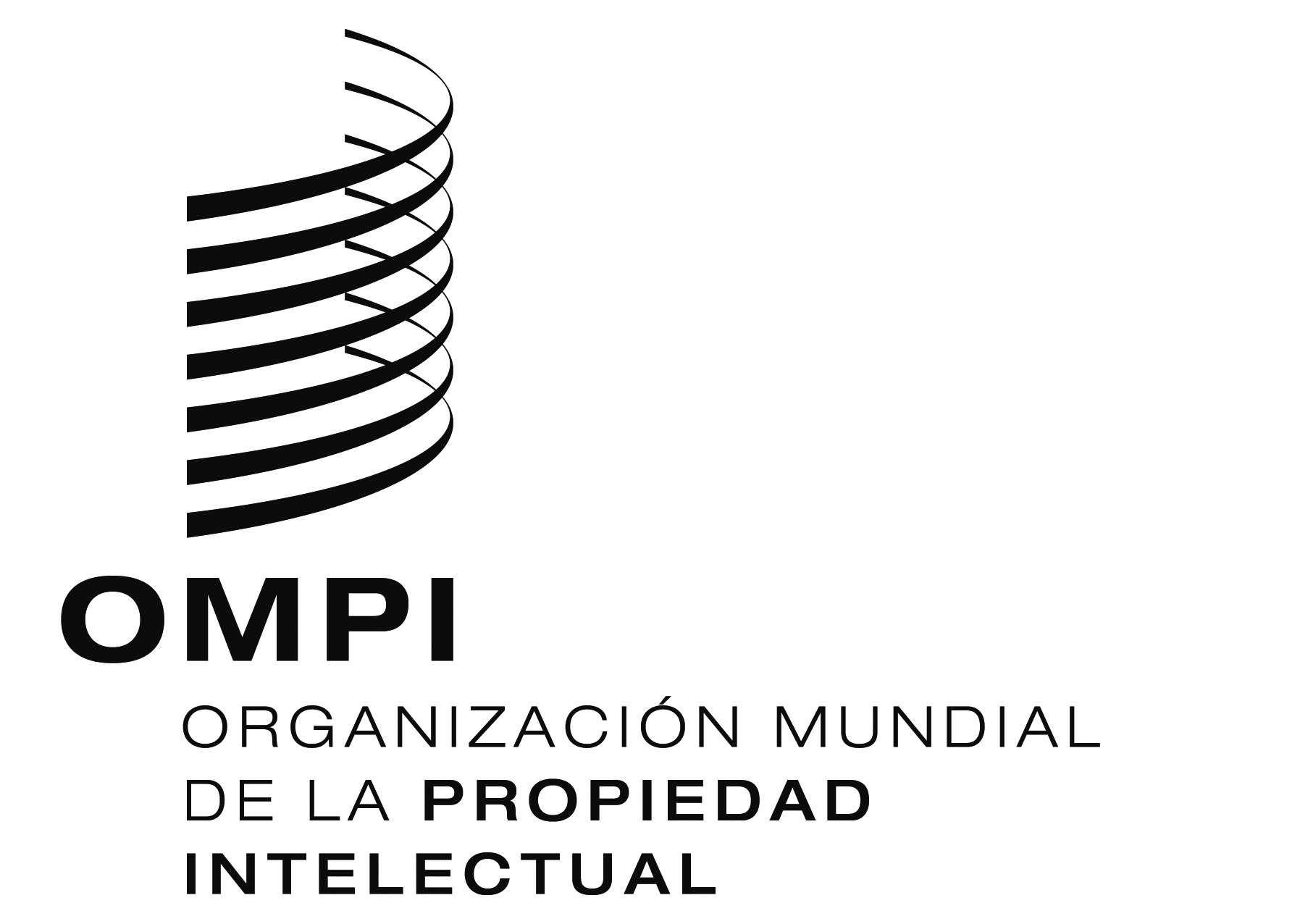 SCWS/5/14 ADD.CWS/5/14 ADD.CWS/5/14 ADD.ORIGINAL:  INGLÉS   ORIGINAL:  INGLÉS   ORIGINAL:  INGLÉS   fecha:  5 DE MAYO DE 2017fecha:  5 DE MAYO DE 2017fecha:  5 DE MAYO DE 2017